NSW Directors report 2020-21 to NSW State Annual Meeting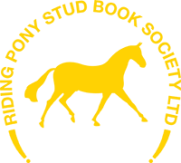 On behalf of the RPSBS National Board , a heartfelt thanks to all Members of the NSW State Committee and Volunteers for their time and effort in managing and running the RPSBS Shows in NSW, the commitment is well documented in the fact that we had such a great turn out at the 2020 State RP Show at Windsor Polo grounds and to all breeders and non breeders who have continued their membership despite Covid 19 restrictions as well as the severe drought, bush fires in and around NSW. The atmosphere and collegiate working of the team was exemplified in a well run day at the 2020 NSW State Riding Pony Show.As expected we had to change the way in which the committee communicated and so with the help of the Zoom platform, we now have the tools in which to invite many more people to meetings. The NSW State AGM will be held via Zoom on Saturday 22nd May at 11am  and all reports will be available on the News and Results page on the RPSBS Website.Unfortunately the Board has suspended the membership rebates to our NSW Association so we have had a loss of income around $420 this financial year. The rebate would have added $2200 to our profit. Unfortunately the Tasmanian Director has resigned and we thank Tanya Hay for her help over many years on the board. The Leaderboard competition has been cancelled til January 2022 due to the lack of Shows Australia wide.Please have a look at the Monthly  News Bulletin for upcoming news and changes, we the Board are trying to open the pathways of communication from the board to all members and vice versa as a way of being more transparent in the dealings of the Board.We as a National Board welcome the new State Committee members and thank all past members for their time and effort as volunteers to these committeesSandra JamesNSW Director